Religious Education ReconciliationAdvent English ReadingDecoding strategies Reading texts independently    Scanning – using keywords to answer questionsWord meaning in contextLiteral and inferential comprehension    Language and Vocabulary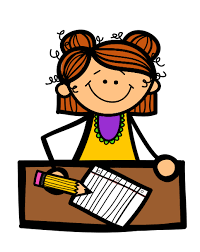 WritingVocabulary – expanding sentencesDesign Briefs/procedures Writing about reading Writing for different purposes and audiencesFollowing the Writing ProcessRereading for editing purposes Using correct punctuation         Correct letter formation Knowledge of sounds to spell unfamiliar words       Speaking and ListeningPosing questionsSpeaking clearly and audibly in front of an audienceReading with expression The ArtsColour & Shape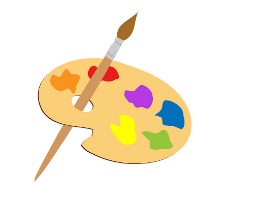 Italian Our WorldChristmasMathematics Number and Algebra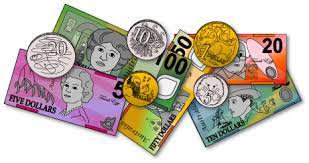 FractionsMoney Measurement and GeometryLength TimeLocationStatistics and ProbabilityChanceIntegrated StudiesProduct Innovation‘Engineer Elves’How and why are products made for different audiences and purposes? 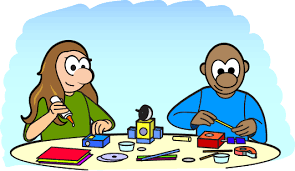 WellbeingResilience/Bouncing BackDigital Tech LocationPhysical EducationMoving the body -Gross motor and fundamental movements-Games with and without equipment